6Bestellung bei GZ Telli +41(0)62 824 63 44oder info@gztelli.ch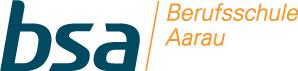                          Wochenmenu MahlzeitendienstMontag06. April Dienstag07. April Mittwoch08. AprilDonnerstag09. AprilFreitag10. AprilKarfreitag